İÇİNDEKİLER1.	GİRİŞ	32.	MÜFREDAT TANITIMI	43.	TEMEL YETKİNLİKLER	64.	ÖĞRENME VE ÖĞRETME YÖNTEMLERİ	155.	EĞİTİM STANDARTLARI	206.	ÖLÇME VE DEĞERLENDİRME	217.	ROTASYON HEDEFLERİ                                                                                                                 21	8.	KAYNAKÇA	22GİRİŞTıbbi Biyokimya, insanlarda sağlığın değerlendirilmesi, hastalıkların önlenmesi (hastalık için risk faktörlerinin belirlenmesi), tanısı, takibi, prognoz öngörüsü ve tedavinin izlenmesi amacıyla; insana ait biyolojik örneklerin çeşitli laboratuvar yöntemleri ve organ fonksiyon testleri aracılığı ile incelenmesinde, testlerin seçimi, uygulaması, laboratuvar bulgularının yorumu, tıbbi konsültasyonu ve laboratuvar tanıyı da içeren, tıbba ve kliniğe özgün bir laboratuvar bilimi ve tıp laboratuvar uzmanlık alanıdır. Geçmişte manuel çalışmalar ve analitik süreç üzerinde yoğunlaşılmıştır. Laboratuvarlar veri bankası olarak görülmüş, laboratuvar uzmanı çoğunlukla analitik, teknik ve yönetsel işlev görmüştür. Günümüzde sağlık sektöründeki teknolojik ilerlemeler, laboratuvarlarda tekrarlayan birçok işlemin otomasyon ile hızlı ve kontrol edilebilir şekilde yapılmasına yol açmıştır. Bu gelişmeler analitik dönem dışında analiz öncesi ve analiz sonrası süreçlere yoğunlaşılmasını ve sonuçta laboratuvar bulgularının bilgiye dönüştürülmesini ve hasta yararına kullanılmasının öncelenmesini sağlamıştır. Tıbbi Biyokimya uzmanlık eğitiminin temel ilkesi; sağlık ve hastalıktaki mekanizmaları tartışabilen, analiz öncesi, analiz ve analiz sonrası süreçleri yönetebilen, laboratuvar yönetimi konusunda yetkin, laboratuvar bulgularını ilgili klinik bilgi ile ilişkilendirerek klinisyene konsültanlık yapabilen, araştırma planlayarak yürütebilen, bilgilerini aktarabilecek becerilere sahip, etik kuralları ve hasta haklarını gözeten ve yaşam boyu öğrenmeyi benimsemiş, yüksek nitelikte uzman yetiştirmektir. Uzmanlık eğitimi, denetlenerek örgün biçimde verilen ve özellikle deneyim kazanmaya yönelik bir eğitim dönemidir. Uzmanlık eğitiminde, katılımcı ve bireyin gelişimini sağlayacak yöntemler uygulanmalıdır. Uygulamalı eğitim kuramsal bilgilerden daha çok önemsenmeli, kuramsal bilginin nereden edinileceği öğretilmeli, klinik ve girişimsel yetkinliklerin yanı sıra, ekip çalışması iletişim, denetim, eğitim ve öğretim becerileri gibi konular da eğitim programında yer almalıdır.Türkiye’de uzmanlık eğitimi ile ilgili çalışmalar; 14.04.1928 tarih ve 1219 sayılı “Tababet ve Şuabatı Sanatlarının Tarzı İcrasına Dair Kanun” ‘un yayınlanmasını takip eden ve kanun gereği yayınlanan 29.06.1929 tarih 8034 nolu kararname ile “Tababet ve İhtisas Vesikaları Hakkında Nizamname” ’ye bağlı olarak başlamıştır. Bu nizamnamede (tüzük) uzmanlık dalları: seririyat ihtisas şubeleri (klinik uzmanlık alanları) ve laboratuvar ihtisas şubeleri (laboratuvar uzmanlık alanları) olmak üzere iki grupta tanımlanmıştır. Klinik uzmanlık dalları: Emrazi Dahiliye, Hariciye, Akliye ve Asabiye, Enfiye Üzniye ve Hançeriye, Ayniye, Cildiye ve Zühreviye, Etfal, Vilade ve Emrazi Nisaiye ve Bevliye olmak üzere 9 uzmanlık dalından oluşmuştur. Laboratuvar uzmanlık dalları da; Bakteriyoloji, Teşrihi Marazi, Kimyayı Tıbbi, Tababeti Ruhiye ve Adliye, Radyoloji ve Hikemi Tedavi olmak üzere 6 uzmanlık dalından oluşmuştur. Daha sonra 06.09.1962 tarihinde yayınlanan tıpta uzmanlık tüzüğünde uzmanlık alanları; Klinik Tababet Uzmanlıkları, Laboratuvar Tababet Uzmanlıkları, Koruyucu Tababet Uzmanlıkları ve Akademik Uzmanlıklar olmak üzere 4 gruba ayrılmıştır. Uzmanlık dallarının adlandırılması, alanın içeriğini ve yapılanmasını belirlediği için büyük önem taşımaktadır. Uzmanlık alanımız 1929 yılından bu yana aşağıdaki belirtildiği şekilde adlandırılmıştır. Kimyayı Tıbbi (1929), Hayati Kimya (1947), Hayati ve Tıbbi ve Gıdai Kimya (1949), Hayati ve Tıbbi Kimya (1955), Tıbbi Biyokimya (1961), Biyokimya (1962), Biyokimya ve Klinik Biyokimya (1983), Tıbbi Biyokimya (2002).MÜFREDAT TANITIMIMüfredatın Amacı ve HedefleriTıbbi Biyokimya uzmanlık eğitimi müfredatının amacı; evrensel uzmanlık eğitimi kriterleri temel olmak üzere, ülke gereksinimleri de dikkate alınarak, ülkemizde sağlık hizmeti verebilecek nitelikli uzmanların yetiştirilmesidir. Bu müfredat ile uzmanlık eğitiminin bilgi, beceri ve tutum alanlarında tüm öğelerinin tanımlanması ve eğitim veren kurumlardaki standardizasyonun sağlanmasına katkıda bulunmak hedeflenmiştir. Tıbbi Biyokimya uzmanlık eğitim programının hedefi; Sağlık ve hastalıktaki mekanizmaları tartışabilenLaboratuvar testlerinin analiz öncesi, analiz ve analiz sonrası aşamalarına ilişkin bilgi ve becerileri olanLaboratuvar testlerinin istenme endikasyonlarını bilen, ve bu konuda klinisyene konsültan olabilenLaboratuvar bulguları ve diğer ilgili klinik bilgiyi yorumlayarak, görüş oluşturup, klinisyene konsültanlık yapabilenLaboratuvarın kurulması, işletilmesi ve kalitesinin denetimini içeren laboratuvar yönetimi konularında, bilgi ve iletişim becerileri kazanmış, güncel enformasyon teknolojilerini kullanabilenYeni araştırma protokolleri geliştirebilen ve araştırma verilerini yorumlayabilenKlinik biyokimya bilgilerini aktarabilecek (daha kıdemsiz ve teknik kadroya) becerilere sahip olan Laboratuvar yönetiminde, sağlık ve güvenlik ile ilişkili teknik ve yasal yönleri bilen Kanıta dayalı laboratuvar tıbbını bilen ve uygulayanHasta haklarını gözeten, hasta ve yakınları ile iyi iletişim kuranYaşam boyu sürekli tıp eğitimi kapsamında, okuma, literatürü izleme, meslektaşları ile iletişim ve bilimsel etkinliklere katılım ve bunlarda aktif olarak yer alma bilincine ulaşmış yüksek nitelikte etik değerlere sahip uzman yetiştirmektir.Müfredat Çalışmasının Tarihsel SüreciTıbbi Biyokimya ana dal uzmanlık eğitimine yönelik ilk çekirdek müfredat çalışmaları, 2002 yılında yayınlanan Tıpta Uzmanlık Tüzüğü’ne göre kurulan Eğitim Müfredat Komisyonu ile başlamıştır. Bu dönemde Avrupa Tıp Uzmanları Birliği (UEMS) Kimyasal Biyopatoloji (Klinik Biyokimya) bölümü ve Amerikan Patoloji Board’un Klinik Kimya bölümü müfredatlarından yararlanılmıştır. İlk çekirdek eğitim müfredatında: genel özellikler (Alanın tanımı, temel ilkeler, amaç), eğitim kurumlarının özellikleri, eğiticilerin özellikleri, asistanların izlenmesi ve değerlendirilmesi, eğitim programının içeriği ve rotasyonlar yer almıştır. Bu komisyonda Oya Bayındır (Başkan), Gönenç Ciliv, Arzu Seven, Mehmet Köseoğlu, Asuman Orçun, Ali Güçtekin, Güvenç Güvenen, Türker Kutluay ve Asuman Tokullugil görev yapmışlar ve Nisan 2003, Kasım 2003 arasında çalışarak müfredatı hazırlamışlardır. Türk Klinik Biyokimya Yeterlik Kurulu yönergesi 2002 yılında kabul edilerek, 2004 yılında Yürütme Kurulu oluşturulmuştur. Yeterlik Kurulu 2004 yılında eğitim programlarının geliştirilmesi, Asistan Karnesi ve diğer eğitim etkinliklerinde bulunmuştur.2010 yılında Tıpta Uzmanlık Kurulu, uzmanlık eğitimi çekirdek müfredat ve standartlarını belirlemek için Müfredat Oluşturma ve Standart Belirleme Sistemi (TUKMOS) çerçevesinde 1.Dönem TUKMOS Komisyonlarını oluşturmuştur. TUKMOS Tıbbi Biyokimya Komisyonu Uzm. Dr. Fatma Asuman Orçun, Prof. Dr. Beyhan Ömer, Prof. Dr. İsmail Kurt, Doç. Dr. Mehmet Hicri Köseoğlu, Prof. Dr. Özkan Alataş, Prof. Dr. H. Asuman Özkara, Prof. Dr. Pınar Tuncel, Prof. Dr. Özcan Erel, Prof. Dr. Namık Delibaş, Prof. Dr. Necat Yılmaz ve Prof. Dr. Hüseyin Vural’dan oluşmuştur. Prof. Dr. Beyhan Ömer’in başkanlığını yaptığı bu komisyon 2010-2012 yılları arasında görev yaparak “Tıbbi Biyokimya Uzmanlık Eğitimi Müfredatı v 1.0” ‘ı hazırlamıştır. 2. Dönem TUKMOS Komisyonu Prof. Dr. Beyhan Ömer’in başkanlığında Doç. Dr. Mehmet Hicri Köseoğlu, Prof. Dr. Engin Ulukaya, Prof. Dr. H. Asuman Özkara, Prof. Dr. Hüseyin Vural, Prof. Dr. İsmail Kurt, Prof. Dr. Namık Delibaş, Prof. Dr. Necat Yılmaz, Prof. Dr. Özkan Alataş ve Prof. Dr. Pınar Tuncel’den oluşmuştur. 2012-2013 yıllarında görev yapan bu komisyon “Tıbbi Biyokimya Uzmanlık Eğitimi Müfredatı v.2.0”ı oluşturmuştur. 2014 yılında oluşturulan 3.Dönem TUKMOS Komisyonu ise şu anda mevcut taslağı hazırlamışlardır. Bu taslağın öncekilerden en önemli farkı standartların ve rotasyon hedeflerinin tanımlanmasıdır. 3.Dönem TUKMOS Komisyonu Prof. Dr. İbrahim Özkan Alataş başkanlığında Beyhan Ömer, Emine Pınar Tuncel, Doç. Dr. Fatma Asuman Orçun Kaptanağası, Gürbüz Polat, Prof. Dr. Hatice Oya Bayındır, Hüseyin Vural, Mehmet Hicri Köseoğlu, Necat Yılmaz, Sara Habif ve Doç. Dr. Sembol Yıldırmak tarafından oluşturulmuştur.Uzmanlık Eğitimi SüreciTıbbi Biyokimya uzmanlık eğitimi; çekirdek eğitim programının uygulanmasının yanı sıra belirli dallarda rotasyonların ve uzmanlık tezinin yapılmasını içeren dört yıllık eğitim sürecidir. Uzmanlık eğitimi rehberlik ve gözetim altında uygulamaya dayalı olmalı, sağlık hizmeti verirken öğrenmeyi sağlamalıdır. Mesleksel gelişimde usta-çırak ilişkisine önem verilmeli, uzmanlık eğitimi programı ve sağlık hizmeti arasında entegrasyon sağlanmalıdır.Uzmanlık eğitimi iki kıdem döneminden oluşur.Aşağıda TUKMOS Komisyonunca uzmanlık eğitimi sürecinin yıllara göre planlanmasına dair bir önerisi bulunmaktadır:İlk yarı (Uzmanlık eğitiminin ilk iki yılını içerir): Eğitim döneminin birinci yılında temel laboratuvar bilgi, teknik ve uygulamaları, laboratuvar güvenliği, örnek alımı, analize hazırlama, tam kan sayımı, idrar analizi, fotometrik analizler, Acil Biyokimya analizleri gibi temel uygulamaların klinik ve girişimsel yetkinlikler açısından geliştirilmesi hedeflenir. İkinci yıl genel klinik kimya, hormon, koagülasyon, elektroforez, kan gazları, HPLC gibi rutin ve ileri laboratuvar test ve tekniklerinin uygulamalarını gerçekleştirilir. Mevzuata göre tez danışmanı ve tez konusu belirlenir. Dönem sonunda uygun yöntemlerle ölçme değerlendirme yapılmalıdır.İkinci yarı (Uzmanlık eğitiminin son iki yılını içerir): Uzmanlık öğrencileri eğitim döneminin ikinci yarısında laboratuvarda uygulamalı becerilerini geliştirirken, klinikler ile işbirliğini arttırır. Bu dönemde zorunlu rotasyonlar yapılır, tez çalışmaları sürdürülür. Dördüncü yıl; rapor onayı, sonuç yorumu, şartname hazırlanması, klinik konsültasyon aktiviteleri gerçekleştirilir. Tıpta Uzmanlık Eğitimi süreci mevcut mevzuata uygun olarak yürütülür. Tıbbi Biyokimya uzmanlık öğrencisi, tüm eğitim dönemi boyunca eğitsel etkinliklere (seminer, toplantı vb) aktif olarak katılır, en az bir araştırmada görev alır, tezini hazırlar ve bitirme sınavına girer. Eğitimin önemli bir bileşeni olması nedeniyle uzmanlık eğitimi boyunca nöbet ve icap nöbetleri tutulur.Kariyer OlasılıklarıTıbbi Biyokimya uzmanları; üniversite, kamu ve özel sektördeki sağlık kuruluşlarının tıbbi laboratuvarlarında ve araştırma birimlerinde uzman olarak çalışabilir. Üniversite hastanelerinde öğretim üyesi, eğitim ve araştırma hastanelerinde eğitim görevlisi olabilir. Ayrıca özel sektörde (ilaç, tıbbi cihaz ve malzeme, araştırma geliştirme laboratuvarları gibi) araştırıcı, yönetici olarak çalışma olanakları vardır. TEMEL YETKİNLİKLER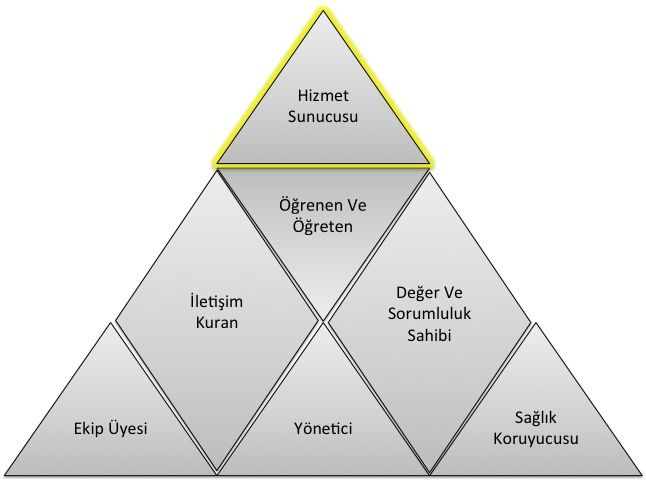 Yetkinlik, bir uzmanın bir iş ya da işlemin gerektiği gibi yapılabilmesi için kritik değer taşıyan, eğitim ve öğretim yoluyla kazanılıp iyileştirilebilen, gözlenip ölçülebilen, özellikleri daha önceden tarif edilmiş olan, bilgi, beceri, tutum ve davranışların toplamıdır. Yetkinlikler 7 temel alanda toplanmışlardır. Her bir temel yetkinlik alanı, uzmanın ayrı bir rolünü temsil eder (Şekil 1). Yedinci temel alan olan Hizmet Sunucusu alanına ait yetkinlikler klinik yetkinlikler ve girişimsel yetkinlikler olarak ikiye ayrılırlar. Sağlık hizmeti sunumu ile doğrudan ilişkili Hizmet Sunucusu alanını oluşturan yetkinlikler diğer 6 temel alana ait yetkinlikler olmadan gerçek anlamlarını kazanamazlar ve verimli bir şekilde kullanılamazlar. Başka bir deyişle 6 temel alandaki yetkinlikler, uzmanın “Hizmet Sunucusu” alanındaki yetkinliklerini sosyal ortamda hasta ve toplum merkezli ve etkin bir şekilde kullanması için kazanılması gereken yetkinliklerdir. Bir uzmanlık dalındaki eğitim sürecinde kazanılan bu 7 temel alana ait yetkinlikler uyumlu bir şekilde kullanılabildiğinde yeterlilikten bahsedilebilir. Bu temel yetkinlik alanları aşağıda listelenmiştir;YöneticiEkip ÜyesiSağlık Koruyucusu İletişim Kuran  Değer ve Sorumluluk Sahibi Öğrenen ve Öğreten Hizmet SunucusuHizmet sunucusu temel yetkinlik alanındaki yetkinlikler, kullanılış yerlerine göre iki türdür: Klinik Yetkinlik: Bilgiyi, kişisel, sosyal ve/veya metodolojik becerileri tıbbi kararlar konusunda kullanabilme yeteneğidir; Girişimsel Yetkinlik: Bilgiyi, kişisel, sosyal ve/veya metodolojik becerileri tıbbi girişimler konusunda kullanabilme yeteneğidir. 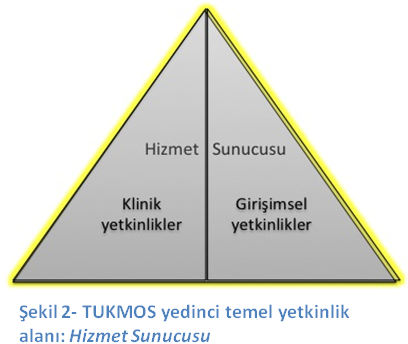 Klinik ve girişimsel yetkinlikler edinilirken ve uygulanırken Temel Yetkinlik alanlarında belirtilen diğer yetkinliklerle uyum içinde olmalı ve uzmanlığa özel klinik karar süreçlerini kolaylaştırmalıdır. KLİNİK YETKİNLİKLERUzman Hekim aşağıda listelenmiş klinik yetkinlikleri ve eğitimi boyunca edindiği diğer bütünleyici “temel yetkinlikleri” eş zamanlı ve uygun şekilde kullanarak uygular.Tıbbi Biyokimya Uzmanlığına Özgü Klinik Yetkinlikler İçin Kullanılan Tanımlar ve Açıklamaları:B: Bilir, açıklar.T: Laboratuvar tanı koyar.ET: Ekip çalışması içinde hastanın laboratuvar takibinde yer alır.D: Danışmanlık yapar.GİRİŞİMSEL YETKİNLİKLERUzman Hekim aşağıda listelenmiş girişimsel yetkinlikleri ve eğitimi boyunca edindiği diğer bütünleyici “temel yetkinlikleri” eş zamanlı ve uygun şekilde kullanarak uygular.Tıbbi Biyokimya Uzmanlığına Özgü Girişimsel Yetkinlikler Tablosunun Açıklamaları:Girişimsel (İşlemsel) Yetkinlikler; tıpta uzmanlık öğrencisinin bilgilerini, Tıbbi Biyokimya laboratuvar ortamında, laboratuvar yöntemleri ile insana ait biyolojik örnekleri inceleyerek gerçekleştirdiği tüm klinik tanı işlemleri ve laboratuvar yönetimini içeren yetkinliklerdir.  Bu nedenle, girişimsel yetkinlikler laboratuvara uyarlandığında, işlemsel yetkinlikler olarak tanımlanması daha doğru olacaktır. Girişimsel (İşlemsel) yetkinlikler için tarif edilen yeterlilik düzeyleri:Düzey: İşlemin nasıl yapıldığı konusunda bilgi sahibi olmayı ve bu konuda gerektiğinde açıklama yapabilecek olmayı ifade eder.Düzey: Acil bir durumda/gerektiğinde, kılavuz veya yönerge eşliğinde veya yüksek süpervizyon altında bu işlemi yapabilmeyi ifade eder.Düzey: Karmaşık olmayan işlemlerde uygulayabilmeyi ifade eder.Düzey: Karmaşık olsun veya olmasın, her durum /örnek için, kendi başına yetkin bir şekilde baştan sona işlemi gerçekleştirebilmeyi ifade eder.  ÖĞRENME VE ÖĞRETME YÖNTEMLERİÇekirdek eğitim müfredatı hazırlama Kılavuzu v.1.1 ‘de hazırlanmış olan öğrenme ve öğretme yöntemleri kullanılmaktadır.TUKMOS tarafından önerilen öğrenme ve öğretme yöntemleri üçe ayrılmaktadır: “Yapılandırılmış Eğitim Etkinlikleri” (YE), “Uygulamalı Eğitim Etkinlikleri” (UE) ve “Bağımsız ve Keşfederek Öğrenme Etkinlikleri” (BE). Yapılandırılmış Eğitim Etkinlikleri (YE): Yapılandırılmış (Kuramsal) Eğitim etkinlikleri, bir programa bağlı olarak düzenli bir şekilde yapılmalıdır. Aşağıdaki eğitim yöntemleri uygulanarak Yapılandırılmış Eğitim yapılabilir.SunumBir konu hakkında görsel işitsel araç kullanılarak yapılan anlatımlardır. Genel olarak nadir veya çok nadir görülen konular/durumlar hakkında veya sık görülen konu/durumların yeni gelişmeleri hakkında kullanılan bir yöntemdir. Bu yöntemde eğitici öğrencide eksik olduğunu bildiği bir konuda ve öğrencinin pasif olduğu bir durumda anlatımda bulunur. Sunum etkileşimli olabilir veya hiç etkileşim olmayabilir. SeminerSık görülmeyen bir konu hakkında deneyimli birinin konuyu kendi deneyimlerini de yansıtarak anlatması ve anlatılan konunun karşılıklı soru ve cevaplar ile geçmesidir. Sunumdan farkı konuyu dinleyenlerin de kendi deneyimleri doğrultusunda anlatıcı ile karşılıklı etkileşim içinde olmasıdır. Seminer karşılıklı diyalogların yoğun olduğu, deneyimlerin yargılanmadan paylaşıldığı ve farklı düzeylerde kişilerin aynı konu hakkında farklı düzeydeki sorular ile eksik yanlarını tamamlayabildikleri bir eğitim etkinliğidir.Olgu tartışmasıBir veya birkaç sık görülen olgunun konu edildiği bir küçük grup eğitim aktivitesidir. Bu eğitim aktivitesinin hedefi, farklı düzeydeki kişilerin bir olgunun çözümlenmesi sürecini tartışmalarını sağlayarak, tüm katılımcıların kendi eksik veya hatalı yanlarını fark etmelerini sağlamak ve eksiklerini tamamlamaktır. Bu olgularda bulunan hastalık veya durumlar ile ilgili bilgi eksikliklerinin küçük gruplarda tartışılması ile tamamlanması veya yanlış bilgilerin düzeltilmesi sağlanır. Ayrıca aynı durum ile ilgili çok sayıda olgunun çözümlenmesi yoluyla aynı bilginin farklı durumlarda nasıl kullanılacağı konusunda deneyim kazandırır. Olgunun/ların basamaklı olarak sunulması ve her basamak için fikir üretilmesi ile sürdürülür. Eğitici her basamakta doğru bilgiyi verir ve doğru kararı açıklar.Makale tartışmasıMakalenin kanıt düzeyinin anlaşılması, bir uygulamanın kanıta dayandırılması ve bir konuda yeni bilgilere ulaşılması amacıyla gerçekleştirilen bir küçük grup etkinliğidir. Makalenin tüm bölümleri sırası ile okunur ve metodolojik açıdan doğruluğu ve klinik uygulamaya yansıması ile ilgili fikir üretilmesi ve gerektiğinde eleştirilmesi ile sürdürülür. Eğitici her basamakta doğru bilgiyi verir ve doğru kararı açıklar. Uzman adayına, benzer çalışmalar planlayabilmesi için problemleri bilimsel yöntemlerle analiz etme, sorgulama, sonuçları tartışma ve bir yayın haline dönüştürme becerisi kazandırılır.Dosya tartışmasıSık görülmeyen olgular ya da sık görülen olguların daha nadir görülen farklı şekilleri hakkında bilgi edinilmesi, hatırlanması ve kullanılmasını amaçlayan bir eğitim yöntemidir. Eğitici, dosya üzerinden yazı, rapor, görüntü ve diğer dosya eklerini kullanarak, öğrencinin olgu hakkında her basamakta karar almasını sağlar ve aldığı kararlar hakkında geribildirim verir. Geribildirimler öğrencinin doğru kararlarını devam ettirmesi ve gelişmesi gereken kararlarının açık ve anlaşılır bir biçimde ifade edilerek geliştirmesi amacıyla yapılır.KonseyOlgunun/ların farklı disiplinler ile birlikte değerlendirilmesi sürecidir. Olgunun sık görünürlüğünden çok karmaşık olması öğrencinin karmaşık durumlarda farklı disiplinlerin farklı bakış açılarını algılamasını sağlar. KursBir konu hakkında belli bir amaca ulaşmak için düzenlenmiş birden fazla oturumda gerçekleştirilen bir eğitim etkinliğidir. Amaç genellikle bir veya birkaç klinik veya girişimsel yetkinliğin edinilmesidir. Kurs süresince sunumlar, küçük grup çalışmaları, uygulama eğitimleri birbiri ile uyum içinde gerçekleştirilir.Uygulamalı Eğitim Etkinlikleri (UE): Tıpta uzmanlık öğrencisine, özellikle 4. Düzey olmak üzere Girişimsel Yetkinliklerin kazandırılmasında önemli olan eğitim etkinlikleridir.Yatan hasta bakımı (Tıbbi Biyokimya uzmanlık alanında yatan hasta bakımı yapılmadığı için bu grupta yer alan uygulamalı eğitim etkinliklerinden sadece “Vizit” uzmanlık eğitiminin klinik rotasyonları içerisinde uygulanabilecektir.) Vizit Farklı öğrenciler için farklı öğrenme ortamı oluşturan etkili bir eğitim yöntemidir. Hasta takibini yapan ve yapmayan öğrenciler vizitten farklı şekilde faydalanırlar. Hastayı takip eden öğrenci hasta takibi yaparak ve yaptıkları için geribildirim alarak öğrenir, diğer öğrenciler bu deneyimi izleyerek öğrenirler. Vizit klinikte görülen olguların hasta yanından çıktıktan sonra da tartışılması ve olgunun gerçek ortamda gözlemlenmesiyle öğrenmeyi sağlar. Tıbbi Biyokimya uzmanlık öğrencileri bu öğrenme etkinliğini İç Hastalıkları ve Çocuk Sağlığı ve Hastalıkları uzmanlık alanlarına yapılacak rotasyonlar sırasında kullanabileceklerdir.NöbetÖğrencinin sorumluluğu yüksek bir ortamda derin ve kalıcı öğrenmesine etki eder. Olguyu yüksek sorumluluk durumunda değerlendirmek öğrencinin var olan bilgisini ve becerisini kullanmasını ve eksik olanı öğrenmeye motive olmasını sağlar. Nöbet, gereken yetkinliklere sahip olunan olgularda özgüveni arttırırken, gereken yetkinliğin henüz edinilmemiş olduğu olgularda bilgi ve beceri kazanma motivasyonunu arttırır. Nöbetlerde sık kullanılması gereken yetkinliklerin 1’inci kıdem yetkinlikleri arasında sınıflandırılmış olmaları bu açıdan önemlidir. Girişim Tanı ve tedaviye yönelik tüm girişimler, eğitici tarafından gösterildikten sonra belli bir kılavuz eşliğinde basamak basamak gözlem altında uygulama yoluyla öğretilir. Her uygulama basamağı için öğrenciye geribildirim verilir. Öğrencinin doğru yaptıklarını doğru yapmaya devam etmesi, eksik ve gelişmesi gereken taraflarını düzeltebilmesi için öğrenciye zamanında, net ve yapıcı müdahalelerle teşvik edici ve destekleyici ya da uyarıcı ve yol gösterici geribildirimler verilmelidir. Her girişim için öğrenciye önceden belirlenmiş yetkinlik düzeyine ulaşacak sayıda tekrar yaptırılması sağlanır.Ameliyat (Tıbbi Biyokimya uzmanlık alanında yapılmadığı için bu öğrenme etkinliği kullanılmamaktadır.)İçinde çok sayıda karar ve girişim barındıran müdahale süreçleridir. Her karar ve girişimin ayrı ayrı gereken yetkinlik düzeylerine ulaşması amacıyla en az riskli/karmaşık olandan en riskli/karmaşık olana doğru olacak şekilde ameliyat sürecinin tüm basamakları yüksek gözlem altında öğretilir. Öğrencinin tüm basamaklarda gereken yetkinlik düzeyine ulaşması için yeterli sayıda tekrar yaptırılması sağlanır.Ayaktan hasta bakımıÖğrenci gözlem altında, laboratuvara gelen insana ait biyolojik örneklerin preanalitik, analitik ve postanalitik süreçlerin düzenlenmesi ve yönetimine katılır ve laboratuvar bulgularının değerlendirmesini yapar. Öğrencinin yüksek/orta sıklıkta görülen acil veya acil olmayan numuneleri değerlendirdiği etkili bir yöntemdir. Klinik rotasyon dallarında polikliniklerde ayaktan hasta bakımı yapar. Ayaktan hasta bakımında sık kullanılması gereken yetkinliklerin 1’inci kıdem yetkinlikleri arasında sınıflandırılmış olmaları bu açıdan önemlidir.Laboratuvar alanında eğitim (İş başında uygulamalı eğitim)Laboratuvar Viziti Eğitici ile birlikte yapılan laboratuvar vizitleri ile öğrenciler hem geribildirim alarak, hem de bu deneyimi izleyerek öğrenirler. Eğiticinin yönlendirmesi ile klinik örneklerin ve sonuçların tartışılması ve durumun gerçek ortamda gözlemlenerek öğrenilmesi sağlanır.NöbetÖğrencinin sorumluluğu yüksek bir ortamda derin ve kalıcı öğrenmesine etki eder. Hasta numunelerini yüksek sorumluluk durumunda değerlendirmek öğrencinin var olan bilgisini ve becerisini kullanmasını ve eksik olanı öğrenmeye motive olmasını sağlar. Nöbet, gereken yetkinliklere sahip olunan olgularda özgüveni arttırırken, gereken yetkinliğin henüz edinilmemiş olduğu olgularda bilgi ve beceri kazanma motivasyonunu arttırır. Nöbet sırasında karışık olmayan durumlar tıpta uzmanlık öğrencisinin özgüvenini artırırken, karışık durumlarda ve laboratuvarda ortaya çıkan sorunlarda karar verme yetisini artırır. GirişimLaboratuvar tanıya yönelik tüm işlemler, eğitici tarafından gösterildikten sonra belli bir kılavuz eşliğinde basamak basamak gözlem altında uygulama yoluyla öğretilir. Her uygulama basamağı için öğrenciye geribildirim verilir. Bu geri bildirimler; öğrencinin doğru yaptıklarını doğru yapmaya devam etmesi, eksik ve gelişmesi gereken taraflarını düzeltebilmesi için zamanında, net ve yapıcı müdahalelerle teşvik edici ve destekleyici ya da uyarıcı ve yol gösterici biçimde verilmelidir. Her işlem için öğrenciye önceden belirlenen yeterlik düzeyine ulaşacak sayıda tekrar yaptırılması sağlanır.Bağımsız ve Keşfederek Öğrenme Etkinlikleri (BE) Yatan hasta takibi (Tıbbi Biyokimya uzmanlık alanında yatan hasta takibi yapılmadığı için bu öğrenme etkinliği kullanılmamaktadır.)Ayaktan hasta/materyal takibiLaboratuvar testini uygulama ve sonuçlandırmada yeterliğe erişmemiş bir öğrencinin gözetim ve denetim altında ve yeterliğe ulaşmış bir öğrencinin gözlem altında yaptığı çalışmalar sırasında eksikliğini fark ettiği konularda öğrenme gereksinimini belirleyerek bunu herhangi bir eğitim kaynağından tamamlaması sürecidir. Bu eğitim kaynaklarının doğru ve güvenilir olmasından eğitici sorumludur.Akran öğrenmesiÖğrencinin bir olgunun çözümlenmesi veya bir girişimin uygulanması sırasında bir akranı ile tartışarak veya onu gözlemleyerek öğrenmesi sürecidir. Literatür okumaÖğrencinin öğrenme gereksinimi olan konularda literatür okuması ve klinik uygulama ile ilişkilendirmesi sürecidir. AraştırmaÖğrencinin bir konuda tek başına veya bir ekip ile araştırma tasarlaması ve bu sırada öğrenme gereksinimini belirleyerek bunu herhangi bir eğitim kaynağından tamamlaması sürecidir.ÖğretmeÖğrencinin bir başkasına bir girişim veya bir klinik konuyu öğretirken bu konuda farklı bakış açılarını, daha önce düşünmediği soruları veya varlığını fark etmediği durumları fark ederek öğrenme gereksinimi belirlemesi ve bunu herhangi bir eğitim kaynağından tamamlaması sürecidir.EĞİTİM STANDARTLARIEğitici Standartları-En az üç eğitici bulunmalıdır.-En az iki eğitici; tıp fakültelerinde en az doçent unvanına sahip olmalıdır, eğitim ve araştırma hastanelerinde ise en az eğitim görevlisi unvanına sahip olmalıdır.-Eğitici başına en çok üç uzmanlık öğrencisi düşmelidir. Önerilen Standart:-Eğiticilerin eğitici eğitimi almış olmaları önerilir.Mekan ve Donanım Standartları-En az 200 hasta yatağı olan yataklı servis bulunmalıdır. -Eğitim kurumunda iç hastalıkları, çocuk sağlığı ve hastalıkları, genel cerrahi ile kadın hastalıkları ve doğum uzmanlık dallarında sağlık hizmeti veriliyor olmalıdır.-Laboratuvar ilgili mevzuata göre ruhsatlı olmalıdır. -Laboratuvarda 24 saat ve acil hizmet veriliyor olmalıdır. -Toplantı salonu, internet erişimli asistan odası, nöbet odası.-Laboratuvar Bilgi Sistemi yazılımı kullanılmalıdır.-Hassas terazi, karıştırıcı ve çalkalayıcılar, su banyosu,-Santrifüj, pH metre.-Saf su sistemleri, kesintisiz güç kaynağı, derin dondurucu, buzdolabı,-Çift başlıklı eğitim mikroskobu-Otomatik ölçüm cihazları (otoanalizörler) (fotometrik, türbidimetrik/nefelometrik, elektrokimyasal ve immunassay prensipleri uygulayan),  -Tam kan sayım cihazları, -Koagülometre, -İdrar analizörü, -ELISA sistemi,-Elektroforez sistemi, -Kan gazı cihazı,-Kromatografi sistemi (HPLC),  ÖLÇME VE DEĞERLENDİRMEEğitici uygun gördüğü ölçme değerlendirme yöntemlerini uygulayabilir. ROTASYON HEDEFLERİİç Hastalıkları rotasyonunda poliklinik ve kliniğinde takip ve tedavi edilen hastalık gruplarındaki (Nefrolojik, Endokrin ve Metabolizma, Hematolojik, Gastroenterolojik, Romatolojik vb.) hastalarda; test isteminden başlayarak, elde edilen laboratuvar bulgularını değerlendirmek ve hasta yararına kullanılmasına kadar olan tüm süreci izlemek, hasta izleminde klinisyen ile birlikte multidisipliner ekibin içinde çalışmak, olası hastalık koşulları ile ilişkili laboratuvar testlerini içeren tanısal yaklaşımları gösterebilmek hedeflenmektedir.KAYNAKÇATUKMOS, TIPTA UZMANLIK KURULU MÜFREDAT OLUŞTURMA VE STANDART BELİRLEME SİSTEMİ, Çekirdek Müfredat Hazırlama Kılavuzu, v.1.1, 2013Textbook of Clinical Chemistry N. W. Tietz, Third Edition Carl A. Burtis PhD (Author), Edward R. Ashwood MD (Author)Clinical Chemistry Lawrence A. Kaplan Theory, Analysis, Correlation, 5eChemical Biopathology Training Programme and Training Record (EU)2002 Sağlık Bakanlığı TUK Klinik Biyokimya Eğitim Müfredat Taslağı TUKMOSTIPTA UZMANLIK KURULU                                                             MÜFREDAT OLUŞTURMA VE STANDART BELİRLEME SİSTEMİTIBBİ BİYOKİMYA Uzmanlık Eğitimi Çekirdek Müfredatı30.09.2016KLİNİK YETKİNLİKDüzeyKıdemYöntemSAĞLIK VE HASTALIK DURUMLARININBİYOKİMYASAL DEĞERLENDİRİLMESİASİT BAZ DENGESİ BOZUKLUKLARID, T, ET1YE, UE, BESAĞLIK VE HASTALIK DURUMLARININBİYOKİMYASAL DEĞERLENDİRİLMESİSIVI VE ELEKTROLİT DENGESİ BOZUKLUKLARID, T, ET1YE, UE, BESAĞLIK VE HASTALIK DURUMLARININBİYOKİMYASAL DEĞERLENDİRİLMESİKALSİYUM, FOSFOR VE MAGNEZYUM METABOLİZMASI BOZUKLUKLARID, T, ET1YE, UE, BESAĞLIK VE HASTALIK DURUMLARININBİYOKİMYASAL DEĞERLENDİRİLMESİKARACİĞER VE SAFRA YOLLARI HASTALIKLARID, T, ET1YE, UE, BESAĞLIK VE HASTALIK DURUMLARININBİYOKİMYASAL DEĞERLENDİRİLMESİBÖBREK VE ÜRİNER SİSTEM HASTALIKLARID, T, ET1YE, UE, BESAĞLIK VE HASTALIK DURUMLARININBİYOKİMYASAL DEĞERLENDİRİLMESİGASTROİNTESTİNAL SİSTEM VE PANKREAS HASTALIKLARID, T, ET1YE, UE, BESAĞLIK VE HASTALIK DURUMLARININBİYOKİMYASAL DEĞERLENDİRİLMESİKEMİK VE BAĞ DOKUSU HASTALIKLARID, T, ET2YE, UE, BESAĞLIK VE HASTALIK DURUMLARININBİYOKİMYASAL DEĞERLENDİRİLMESİENDOKRİN SİSTEM HASTALIKLARID, T, ET1YE, UE, BESAĞLIK VE HASTALIK DURUMLARININBİYOKİMYASAL DEĞERLENDİRİLMESİDİABETES MELLİTUSD, T, ET1YE, UE, BESAĞLIK VE HASTALIK DURUMLARININBİYOKİMYASAL DEĞERLENDİRİLMESİTİROİD HASTALIKLARID, T, ET1YE, UE, BESAĞLIK VE HASTALIK DURUMLARININBİYOKİMYASAL DEĞERLENDİRİLMESİHEMATOLOJİK HASTALIKLAR D, T, ET1YE, UE, BESAĞLIK VE HASTALIK DURUMLARININBİYOKİMYASAL DEĞERLENDİRİLMESİANEMİLERD, T, ET1YE, UE, BESAĞLIK VE HASTALIK DURUMLARININBİYOKİMYASAL DEĞERLENDİRİLMESİKANAMA VE PIHTILAŞMA BOZUKLUKLARID, T, ET1YE, UE, BESAĞLIK VE HASTALIK DURUMLARININBİYOKİMYASAL DEĞERLENDİRİLMESİHEMOGLOBİN VE PORFİRİN METABOLİZMA BOZUKLUKLARID, T, ET2YE, UE, BESAĞLIK VE HASTALIK DURUMLARININBİYOKİMYASAL DEĞERLENDİRİLMESİKARDİYOVASKÜLER SİSTEM HASTALIKLARID, T, ET1YE, UE, BESAĞLIK VE HASTALIK DURUMLARININBİYOKİMYASAL DEĞERLENDİRİLMESİDİSLİPOPROTEİNEMİLER VE ATEROSKLEROZD, T, ET1YE, UE, BESAĞLIK VE HASTALIK DURUMLARININBİYOKİMYASAL DEĞERLENDİRİLMESİAKUT KORONER SENDROM D, T, ET1YE, UE, BESAĞLIK VE HASTALIK DURUMLARININBİYOKİMYASAL DEĞERLENDİRİLMESİİMMÜN SİSTEM VE İLİŞKİLİ HASTALIKLARD, T, ET2YE, UE, BESAĞLIK VE HASTALIK DURUMLARININBİYOKİMYASAL DEĞERLENDİRİLMESİBESLENME VE İLGİLİ HASTALIKLARD, T, ET2YE, UE, BESAĞLIK VE HASTALIK DURUMLARININBİYOKİMYASAL DEĞERLENDİRİLMESİVİTAMİNLER VE ESER ELEMENTLER İLE İLGİLİ BOZUKLUKLARD, T, ET2YE, UE, BESAĞLIK VE HASTALIK DURUMLARININBİYOKİMYASAL DEĞERLENDİRİLMESİKALITSAL METABOLİK HASTALIKLAR B2YE, UE, BESAĞLIK VE HASTALIK DURUMLARININBİYOKİMYASAL DEĞERLENDİRİLMESİKAS BİYOKİMYASI VE HASTALIKLARIB2YE, UE, BESAĞLIK VE HASTALIK DURUMLARININBİYOKİMYASAL DEĞERLENDİRİLMESİSİNİR SİSTEMİ VE PSİKİYATRİK HASTALIKLARB2YE, UE, BESAĞLIK VE HASTALIK DURUMLARININBİYOKİMYASAL DEĞERLENDİRİLMESİTÜMORAL HASTALIKLARD, T, ET1YE, UE, BESAĞLIK VE HASTALIK DURUMLARININBİYOKİMYASAL DEĞERLENDİRİLMESİNÜKLEİK ASİT METABOLİZMASI BOZUKLUKLARIB2YE, UE, BESAĞLIK VE HASTALIK DURUMLARININBİYOKİMYASAL DEĞERLENDİRİLMESİİLAÇ, TOKSİK MADDE, ALKOL VE MADDE BAĞIMLILIĞI D, T, ET1YE, UE, BESAĞLIK VE HASTALIK DURUMLARININBİYOKİMYASAL DEĞERLENDİRİLMESİİLAÇ METABOLİZMASI VE İLAÇ DİRENCİB2YE, UE, BESAĞLIK VE HASTALIK DURUMLARININBİYOKİMYASAL DEĞERLENDİRİLMESİGEBELİKD, T, ET1YE, UE, BESAĞLIK VE HASTALIK DURUMLARININBİYOKİMYASAL DEĞERLENDİRİLMESİİNFERTİLİTEB2YE, UE, BESAĞLIK VE HASTALIK DURUMLARININBİYOKİMYASAL DEĞERLENDİRİLMESİKSENOBİYOTİK METABOLİZMASI B2YE, BEGİRİŞİMSEL YETKİNLİKDüzeyKıdemKıdemKıdemYöntemYöntemTEMEL LABORATUVARUYGULAMALARIÇÖZELTİ HAZIRLAMASI VE LABORATUVAR İLE İLGİLİ HESAPLAMALARIN YAPILMASI 4111YE, UE, BEYE, UE, BETEMEL LABORATUVARUYGULAMALARITEMEL LABORATUVAR CİHAZLARININ KULLANIMI (TERAZİ, SANTRİFÜJ, SU BANYOSU, VORTEKS….)4111YE, UE, BEYE, UE, BETEMEL LABORATUVARUYGULAMALARILABORATUVARDA KULLANILAN SULAR VE ÖZELLİKLERİNİN DEĞERLENDİRİLMESİ4111YE, UE, BEYE, UE, BELABORATUVAR GÜVENLİĞİLABORATUVARDA YANGIN GÜVENLİĞİNİN SAĞLANMASI4111YE, BEYE, BELABORATUVAR GÜVENLİĞİLABORATUVAR KAZALARI İÇİN ÖNLEM ALINMASI4111YE, UE, BEYE, UE, BELABORATUVAR GÜVENLİĞİLABORATUVAR ATIKLARININ YÖNETİMİ4111YE, UE, BEYE, UE, BELABORATUVAR GÜVENLİĞİLABORATUVARDA TEMİZLİK, DEZENFEKSİYON VE STERİLİZASYON 4111YE, UE, BEYE, UE, BELABORATUVAR GÜVENLİĞİLABORATUVARDAKİ FİZİKSEL, KİMYASAL VE BİYOLOJİK RİSKLERİN TANIMLANMASI4111YE, BEYE, BELABORATUVAR GÜVENLİĞİLABORATUVARLARDA KORUYUCU EKİPMANLARIN KULLANILMASI4111YE, UE, BEYE, UE, BELABORATUVAR GÜVENLİĞİLABORATUVAR KAZALARINDA MÜDAHALE, RAPORLAMA VE KAYIT4111YE, UE, BEYE, UE, BEÖRNEK YÖNETİMİKAN ALMA4441UE, BEUE, BEÖRNEK YÖNETİMİTER ÖRNEĞİ ALIMI1112YE, UE, BEYE, UE, BEÖRNEK YÖNETİMİBİYOLOJİK ÖRNEKLERİN ALINMASI1111YE, UE, BEYE, UE, BEÖRNEK YÖNETİMİÖRNEK TAŞINMASI4441UE, BEUE, BEÖRNEK YÖNETİMİÖRNEK KABULÜ /REDDİ4441UEUEÖRNEK YÖNETİMİÖRNEK İŞLEME4441UEUEÖRNEK YÖNETİMİÖRNEK SAKLAMA4441UEUEÖRNEK YÖNETİMİÖRNEK İMHA EDİLMESİ4441YE, UE, BEANALİTİK YÖNTEMLERLABORATUVARDA ALET VE CİHAZLARIN KALİBRASYONU1112YE, BEANALİTİK YÖNTEMLERTEST KALİBRASYONU4441YE, UE, BEANALİTİK YÖNTEMLEROTOANALİZÖRLER VE LABORATUVAR OTOMASYONU4441YE, UE, BEANALİTİK YÖNTEMLERFOTOMETRİK YÖNTEMLER4441YE, UE, BEANALİTİK YÖNTEMLERNEFELOMETRİ / TÜRBİDİMETRİ4441YE, UE, BEANALİTİK YÖNTEMLERREFLEKTANS FOTOMETRİ4441YE, UE, BEANALİTİK YÖNTEMLERALEV EMİSYON SPEKTROFOTOMETRİSİ1112YE, BEANALİTİK YÖNTEMLERATOMİK ABSORPSİYON SPEKTROFOTOMETRİSİ1112YE, BEANALİTİK YÖNTEMLERFLOROMETRİ1112YE, BEANALİTİK YÖNTEMLERKEMİLUMİNESANS4441YE, UE, BEANALİTİK YÖNTEMLEREIA VE ELISA4441YE, UE, BEANALİTİK YÖNTEMLERELEKTROKİMYASAL YÖNTEMLER (ISE)4441YE, UE, BEANALİTİK YÖNTEMLEROSMOMETRİK YÖNTEMLER1112YE, BEANALİTİK YÖNTEMLERRADYOİZOTOP YÖNTEMLER1112YE, BEANALİTİK YÖNTEMLERİMMÜNÖLÇÜM YÖNTEMLER4441YE, UE, BEANALİTİK YÖNTEMLERELEKTROFORETİK YÖNTEMLER4441YE, UE, BEANALİTİK YÖNTEMLERKROMATOGRAFİK YÖNTEMLER4441YE, UE, BEANALİTİK YÖNTEMLERKÜTLE SPEKTROMETRİSİ1112YE, BEANALİTİK YÖNTEMLERHÜCRE SAYIM YÖNTEMLERİ1112YE, BEANALİTİK YÖNTEMLERTAM KAN SAYIMI 4441YE, UE, BEANALİTİK YÖNTEMLERKOAGÜLOMETRİK YÖNTEMLER4441YE, UE, BEANALİTİK YÖNTEMLERTAM İDRAR BAKISI4441YE, UE, BEANALİTİK YÖNTEMLERVÜCUT SIVILARININ İNCELENMESİ4441YE, UE, BEANALİTİK YÖNTEMLERİLAÇ, TOKSİK MADDE, ALKOL VE BAĞIMLILIK YAPICI MADDE ANALİZİ4441YE, UE, BEANALİTİK YÖNTEMLERNÜKLEİK ASİT (DNA ve RNA) İZOLASYONU VE SAFLAŞTIRILMASI2222YE, BEANALİTİK YÖNTEMLERPOLİMERAZ ZİNCİR REAKSİYONU (PCR ve RT PCR)2222YE, BEANALİTİK YÖNTEMLERHİBRİDİZASYON YÖNTEMLERİ2222YE, BEANALİTİK YÖNTEMLERGENOTİPLEME, MUTASYON ANALİZLERİ2222YE, BEANALİTİK YÖNTEMLERDNA DİZİ ANALİZİ1112YE, BEANALİTİK YÖNTEMLERRFLP ANALİZİ1112YE, BEANALİTİK YÖNTEMLERHÜCRE KÜLTÜRÜ YÖNTEMLERİ1112YE, BEANALİTİK YÖNTEMLERPROTEOMİK1112YE, BEANALİTİK YÖNTEMLERNANOTEKNOLOJİK TEKNİKLER1112YE, BEANALİTİK EVRENİN YÖNETİMİKALİBRASYON 1111YE, UE, BEANALİTİK EVRENİN YÖNETİMİYÖNTEM ONAYI4442YE, UE, BEANALİTİK EVRENİN YÖNETİMİYÖNTEM STANDARDİZASYONU VE HARMONİZASYONU1112YE, UE, BEANALİTİK EVRENİN YÖNETİMİANALİTİK PERFORMANSIN DEĞERLENDİRİLMESİ4442YE, UE, BEANALİTİK EVRENİN YÖNETİMİTANISAL YETERLİLİĞİN DEĞERLENDİRİLMESİ4442YE, UE, BEKALİTE KONTROL VE KALİTE GÜVENCESİİÇ KALİTE KONTROL4441UE, BEKALİTE KONTROL VE KALİTE GÜVENCESİDIŞ KALİTE KONTROL4442UE, BEKALİTE KONTROL VE KALİTE GÜVENCESİANALİTİK PERFORMANSIN DEĞERLENDİRİLMESİ4442YE, UE, BEDİNAMİK FONKSİYON TESTLERİDİNAMİK FONKSİYON TESTLERİ3332YE, UE, BETARAMA PRENSİPLERİ VE PRENATAL TARAMA TESTLERİTARAMA PRENSİPLERİ VE PRENATAL TARAMA TESTLERİ4441YE, UE, BEDOKU TİPLENDİRMETESTLERİDOKU TİPLENDİRME TESTLERİ1112YE, BEPEDİYATRİK KLİNİK BİYOKİMYA YÖNETİMİPEDİYATRİK KLİNİK BİYOKİMYA YÖNETİMİ3331YE, UE, BEYENİDOĞAN TARAMA TESTLERYENİDOĞAN TARAMA TESTLERİ1112YE, UE, BEARAŞTIRMA GELİŞTİRME VE SÜREKLİ MESLEKİ GELİŞİMBİLİMSEL TOPLANTILARA KATILIM4442UE, BEARAŞTIRMA GELİŞTİRME VE SÜREKLİ MESLEKİ GELİŞİMBİLİMSEL SUNU HAZIRLAMA4441UE, BEHASTA BAŞI TESTLERİN YÖNETİMİHASTA BAŞI TEST CİHAZLARININ KULLANIMI VE ORGANİZASYONU3332YE, UE, BEPREANALİTİK EVRENİN YÖNETİMİPREANALİTİK DÖNEMİN YÖNETİLMESİ4442YE, UE, BEPREANALİTİK EVRENİN YÖNETİMİLABORATUVAR BULGULARINI ETKİLEYEN PREANALİTİK DEĞİŞKENLERİN YORUMLANMASI4441YE, UE, BEPREANALİTİK EVRENİN YÖNETİMİKABUL-RED KRİTERLERİ4441YE, UE, BEPOSTANALİTİK EVRENİN YÖNETİMİLABORATUVAR BULGULARININ YORUMLANMASI, RAPORLANMASI VE DEĞERLENDİRİLMESİ4442YE, UE, BEPOSTANALİTİK EVRENİN YÖNETİMİKRİTİK DEĞER BİLDİRİMİ4441YE, UE, BEPOSTANALİTİK EVRENİN YÖNETİMİTANISAL ALGORİTMALARIN DEĞERLENDİRİLMESİ VE REFLEKS TEST İSTEMİ4442UE, BELABORATUVAR YÖNETİMİYÖNETSEL BİLGİ VE İLETİŞİM BECERİLERİ4442UE, BELABORATUVAR YÖNETİMİLABORATUVARIN FİZİKSEL KOŞULLARININ DÜZENLENMESİ4442UE, BELABORATUVAR YÖNETİMİLABORATUVAR İŞ AKIŞLARININ PLANLANMASI VE DÜZENLENMESİ4442UE, BELABORATUVAR YÖNETİMİİNSAN KAYNAKLARI YÖNETİMİ4442UE, BELABORATUVAR YÖNETİMİFİNANS YÖNETİMİ (MALZEME TEMİNİ, TEKNİK ŞARTNAMELER)4442UE, BELABORATUVAR YÖNETİMİMALZEME YÖNETİMİ4442UE, BELABORATUVAR YÖNETİMİBİLGİ GÜVENLİĞİ4442UE, BELABORATUVAR YÖNETİMİYASAL SORUMLULUKLAR4442UE, BELABORATUVAR BİLGİ SİSTEMİ VE VERİ YÖNETİMİTEMEL LABORATUVAR İSTATİSTİĞİ KULLANIMI4441YE, UE, BELABORATUVAR BİLGİ SİSTEMİ VE VERİ YÖNETİMİREFERANS DEĞER KAVRAMI VE BELİRLENMESİ4442YE, UE, BELABORATUVAR BİLGİ SİSTEMİ VE VERİ YÖNETİMİHASTANE VE LABORATUVAR BİLGİ SİSTEMİ KULLANIMI4441UE, BEKLİNİK DANIŞMANLIKLABORATUVAR DANIŞMANLIĞININ PRENSİPLERİNE HAKİMİYET4441YE, UE, BEDİĞERHASTA BAŞI TESTLERİ4442YE, UE, BEDİĞERTRANSPLANTASYONUN BİYOKİMYASAL İZLENMESİ1112YE, BEETİK İLKELERLABORATUVARDA ETİK İLKELERE YAKLAŞIM1111UE, BEETİK İLKELERARAŞTIRMA ETİĞİNE YAKLAŞIM1112UE, BETIBBİ LABORATUVARLARDA AKREDİTASYONKALİTE YÖNETİM SİSTEMİNE YAKLAŞIM1112YE, BETIBBİ LABORATUVARLARDA AKREDİTASYONLABORATUVAR AKREDİTASYON SİSTEMLERİNİN YÖNETİMİ1112YE, BEACİL TESTLERACİL LABORATUVAR TESTLERİ4411YE, UE, BEROTASYON SÜRESİ (AY)ROTASYON DALI4İç Hastalıkları2Çocuk Sağlığı ve Hastalıkları1Tıbbi MikrobiyolojiİÇ HASTALIKLARI ROTASYONUİÇ HASTALIKLARI ROTASYONUGİRİŞİMSEL YETKİNLİK HEDEFLERİGİRİŞİMSEL YETKİNLİK HEDEFLERİYetkinlik Adı Yetkinlik DüzeyiKlinik bulgular ile ilişkilendirerek uygun laboratuvar test seçimi2Klinik bulgular ile ilişkilendirerek laboratuvar bulgularının yorumlanması2Hasta izleminde klinisyen ile birlikte multidisipliner ekibin içinde tüm aşamalarda çalışmak4Klinik ve laboratuvar alanındaki sorunları gözlemleme ve köprü görevi görme4Yatan hasta takibi2ÇOCUK SAĞLIĞI VE HASTALIKLARI ROTASYONUÇOCUK SAĞLIĞI VE HASTALIKLARI ROTASYONUGİRİŞİMSEL YETKİNLİK HEDEFLERİYetkinlik Adı Yetkinlik DüzeyiKlinik bulgular ile ilişkilendirerek uygun laboratuvar test seçimi3Klinik bulgular ile ilişkilendirerek laboratuvar bulgularının yorumlanması2Hasta izleminde klinisyen ile birlikte multidisipliner ekibin içinde çalışmak2TIBBİ MİKROBİYOLOJİ ROTASYONUTIBBİ MİKROBİYOLOJİ ROTASYONUGİRİŞİMSEL YETKİNLİK HEDEFLERİGİRİŞİMSEL YETKİNLİK HEDEFLERİYetkinlik Adı Yetkinlik DüzeyiGelen materyalde mikrobiyolojik risklerin değerlendirilmesi2Örnek alımı, transport ve saklama kriterlerini uygulama2Numune kabul, red kriterleri2Sonuç yorumlama1